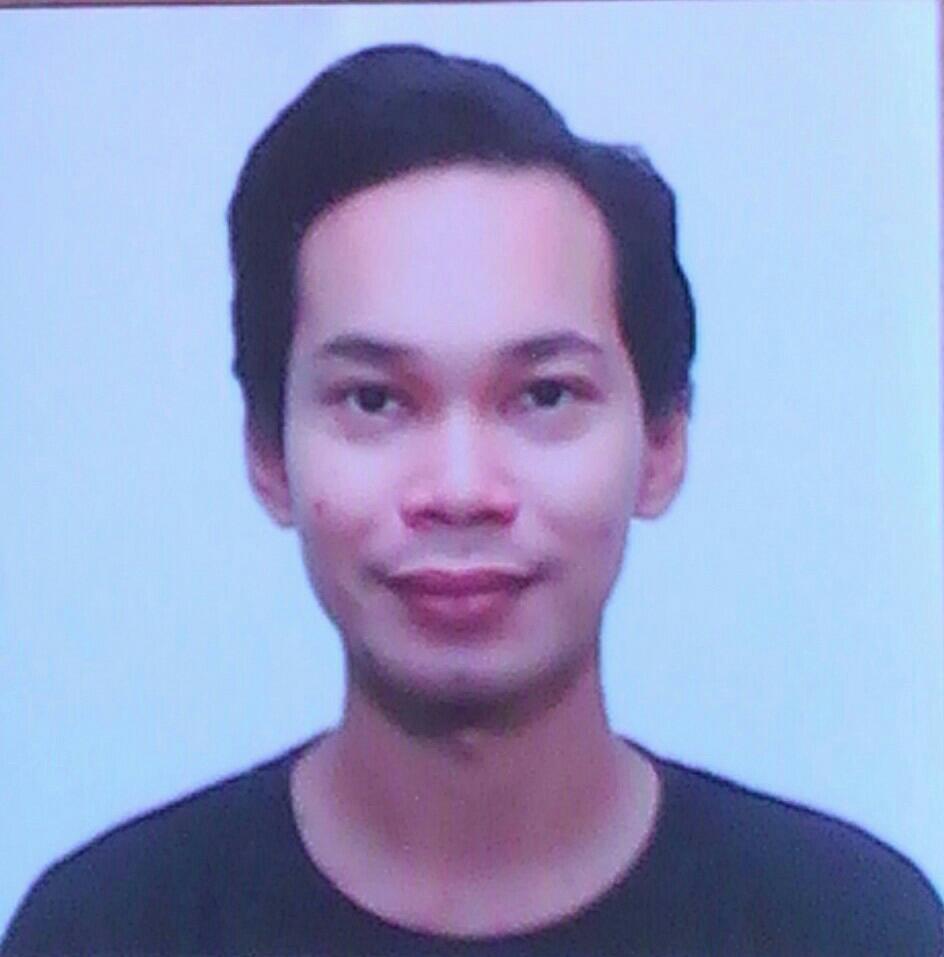 Ian Ian.371917@2freemail.com 	 Personal SummaryA persuasive and articulate young person who has superb influencing skills and the ability to come up with great  ideas. Ian has a strong desire for success, loads of enthusiasm and a willing to work hard, effectively and efficiently. He is charismatic, results driven, can add value to any business and will go that extra mile to deliver results. Having excellent communication skills means he is able to meet and liaise with clients to discuss and identify their advertising requirements. Right now he is looking for a suitable position with a company that will give him the chance to develop a long term career path within their business.Qualifications SummaryWide-ranging knowledge of film ,theater production Design, and video projects from inception to completion. Effective at organizing and coordinating shoots; experience using production equipment. Conduct script analysis and contribute to script changes. Ability to write and edit scene, treatments, and scripts; competent in film editing.Provide efficient administrative support for a wide variety of program participants and staff. Prioritize and organize workloads to meet strict deadlines; train and support team members. Establish and maintain strong working relationships with management, staff, and internal and external groups.Enthusiastic and creative; demonstrated ability to achieve objectives within strict deadlines. Excellent organizational and communication talents; solid skills in improving productivity and efficiency while reducing costs. ExperienceArtist & Production Designer              			[2006-2010]TeatroFernandino Production Designer                         			[2006-2010]Pampanga High School Theatre Arts GuildMusical Plays: Phantom of the Opera, Les Miserable’s Miss Saigon Beauty and the Beast, EvitaAdministrative Aide					[2010-2013]Local Government UnitCity of San Fernando, Pampanga	TV Producer/Production Designer/Writer		[2013-2016]CLTV 36Central Luzon TV 36TV Producer					[2017]Bigwig Media EntertainmentProduction SkillsGeneral office administration; dealing with telephoneenquiries, booking meetings, managing petty cash and respondingto general production related enquiries.Creating promotional material.News writing, editing, production, live studio Preparing and distributing briefing notes and scripts.Assisting in the editing and post-production of video and media projects.Audio visual devices.Sales ExperienceAdministrative WorkWritten & Oral English Communication SkillsMarketing SkillsMicrosoft Office SkillsGood working performance with minimal supervisionStage Director, Production Designer, Costume DesignerPlaywrightTheater DesignerTV Producer and WriterTV DirectorEvent Planning and OrganizingKey Attributes Adaptable and responsive to change. Continually building relationships at all levels across the business. Swiftly responding to all emails and queries. Able to work with minimal supervision.EducationCollege 						[2005-2009] University of the Assumption Bachelor of Arts in Communication Secondary level 					[2000-2005] University of the AssumptionPersonal SkillsCreative flair, Fast learner, Perseverance, Impeccable punctuality, Forward planning, Responsible, ‘Can do’ attitude